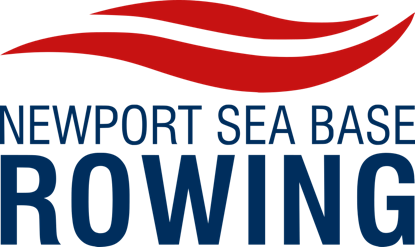 Financial Aid Application  NSBR financial packages are awarded on a limited basis to those who qualify.     Newport Sea Base Rowing (NSBR) financial assistance This information will not be used for any other  purpose nor will it be disclosed to any third party other than may be required by law.   Athlete’s Full Name:________________________________  Date:_____________   Address:__________________________________________  Phone:____________         _________________________________________________  Grade:____________         _________________________________________________  School:___________         Email:____________________________________________  Date of Birth:______   Section I: Financial Disclosure     Father/Guardian’s Name:___________________________________________________       Occupation:_____________________________  Employer:_____________________  
 Estimated total annual income:__________________________   Mother/Guardian’s Name:__________________________________________________   Estimated total annual income:__________________________   Are you are a single parent household?_________________________________________   Number of children in your family that live at home?_____________________________   Number of children in your family who are attending private school?________________   (If yes, please indicate the level of financial assistance that you receive from the school)  List other organized sports you are currently involved in and the fees associated with such activities (Attach additional pages if required):   Are there any extraordinary circumstances affecting your family that NSBR   should take into consideration?  (Attach additional pages if required)   Section II   Please Check the Scholarship for which you are applying:   _____  Full Scholarship & Work Study (awarded sparingly)  _____  Half Scholarship & Work Study   _____ Quarter Scholarship & Work Study   _____  Extended Payment Plan (Payments must be made by the agreed dates or   rowing privileges may be revoked)   NSBR Scholarship & Work Study Program (Please check the areas in which you would be interested) _____  Boathouse Organization_____  Help with Races  (includes Pacifica hosting at NSB)_____  Equipment Maintenance _____  Web Site _____  Administration_____  Fundraising_____  Recruiting   Section III______________________________________________________________                       NSBR Parent Financial Aid Narrative   In the space provided below please describe the circumstances that would qualify you for   financial assistance.  Would you be able to be involved with our parents volunteer group?                               NSBR Child’s Narrative   Please describe yourself and why you want to row?                           Please attach extra pages if necessary   Section IV_______________________________________________________________   ____  I agree that if any misrepresentation has been made by me herein, this application   will be considered void and any financial aid offer withdrawn.   _____  I agree to notify NSBR of all changes in both my financial and academic   status which occur during and after the period in which my application is being   considered.  I understand NSBR may withdraw its offer of financial aid if I fail to   report such changes.   Signature of student:________________________________  Date:_____________   Signature of parent:_________________________________  Date:_____________ 
Return the completed application to: NSB Rowing DirectorNewport Sea Base,1931 West Coast Hwy, Newport Beach, CA 92663 